AIA Floodplain Design Course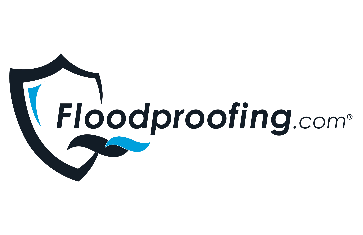 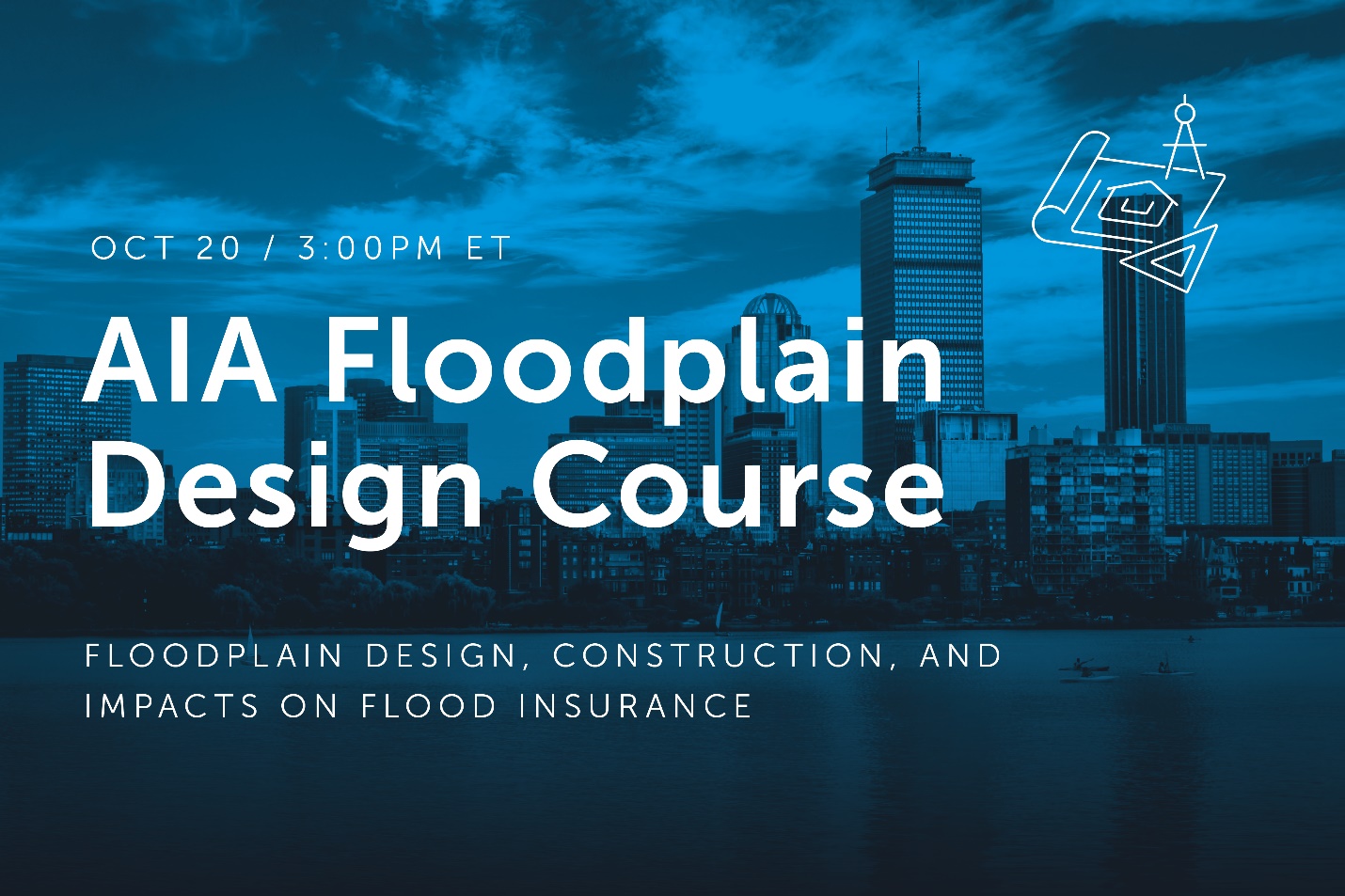 REGISTER NOW!Check Out Our Flood Protection Products Online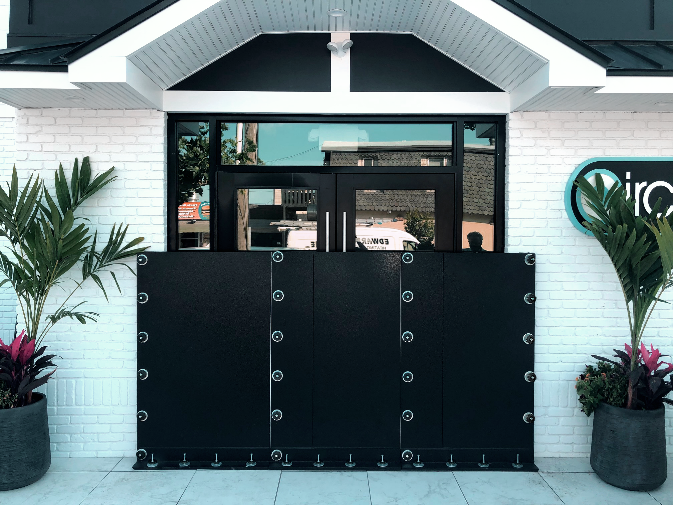 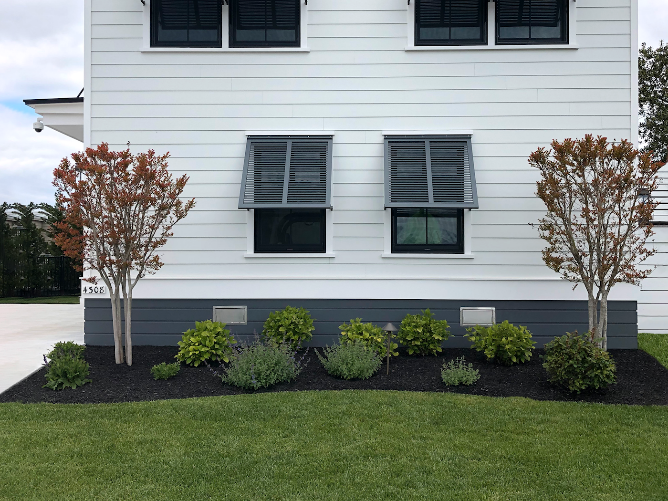         DRY FLOODPROOFING		    WET FLOODPROOFING• Helps navigate the complex codes and standards associated with building in a floodplain, so you can design smarter, safer and more efficiently

• Provides the perfect solution for your project from our portfolio of products, helping you fit in your budget, improve timelines, and alleviate issues

• Delivers an in-depth design analysis complete with custom 3-part specs, floodproofing approach, & schedule that will free you up to focus on other design aspects
 
Start the process by clicking below or emailing plans@floodproofing.com.LEARN MOREDOWNLOAD 3-PART SPECS